武汉大学修读经管院双学位校内班学生缴费通知★ 只拿辅修证和重修的同学缴费前必须到经管院A107确认金额和登记课程，否则成绩为0。缴费前慎重考虑，手续一经办妥不得退费，缴费中如实填写电话和邮箱，自行保存缴费成功图片。一、网报成功的2017级武大修读经管院双学位校内班学生缴纳第一阶段学费2400元（2017级工商管理自强班2500元)，请在武汉大学网上缴费系统中完成缴费。 网上缴费网址：http://pay.whu.edu.cn/school_bmqz或扫描页面左下方二维码注册：通过校外生入口注册登录缴费项目名称：经济与管理学院校内双学位缴费缴费时间：2019年3月4日0:00—3月15日24:00。二、1.2016级修读经管院双学位校内班学生缴纳第二阶段学费2600元，缴费程序同上。2.2016级只拿辅修证的校内班同学在本学期开课中任选一门课（补足27学分），缴费程序同上，缴费标准300元（3学分），缴费时请到经管院A107登记辅修课程。三、2015、2016级修读经管院双学位校内班学生需办理重修（限本学期本专业所开课，不允许及格重修），缴费程序同上，缴费标准300元/门，缴费时请到经管院A107登记重修课程，完成缴费。注意：1.2014级起学位要求：① 辅修课程成绩GPA≥2.7；②学生辅修专业、第二专业学士学位、双学位课程的完成时间必须与主修专业学业完成时间一致（第七学期三门课程无重考机会) 。请各位同学根据自身情况选择辅修或双学位学习！所有辅修、重修以及持有盖章缓考单的同学请在2019年3月4日—3月15日到经管院A107办理相应课程添加，过期不予办理。联系人李老师：68752884,经管院双学位群号：629060156缴费二维码     经管双学位群  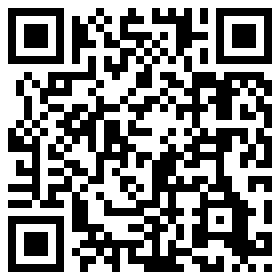 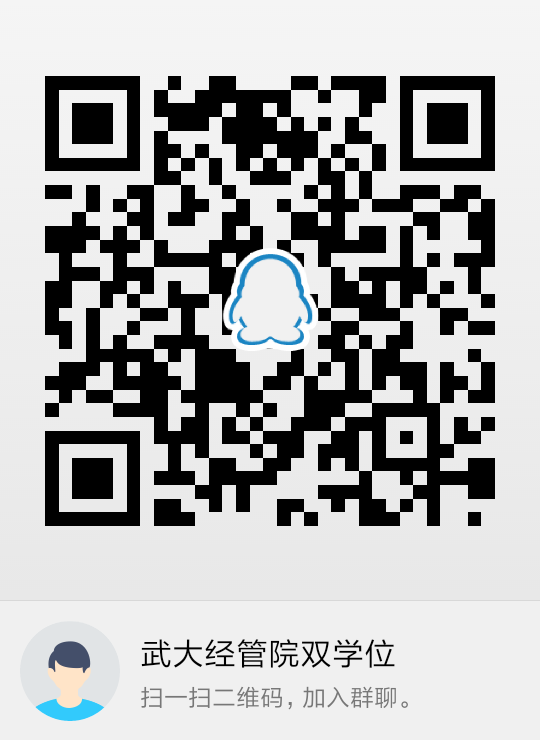 经管院本科教学办公室2019-3-1